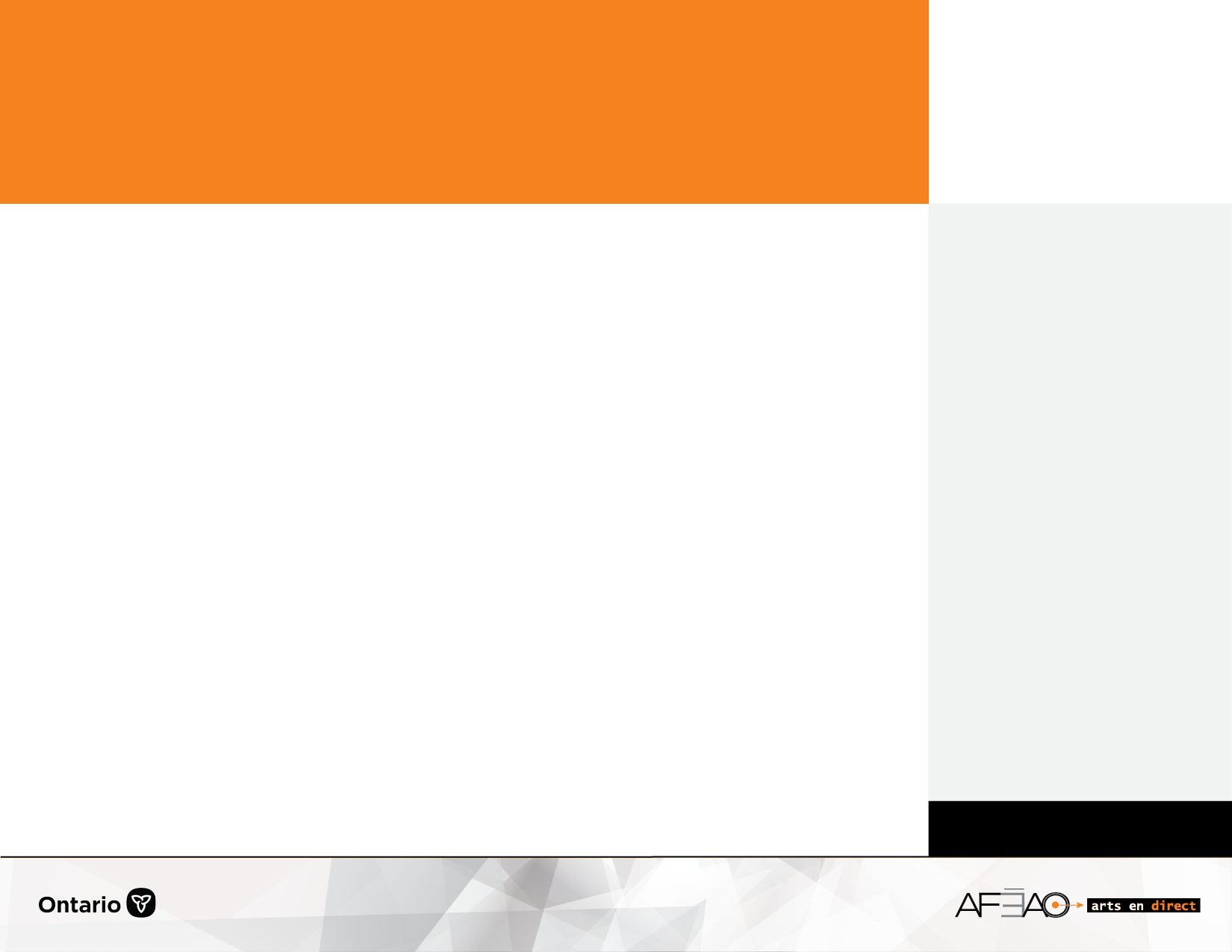 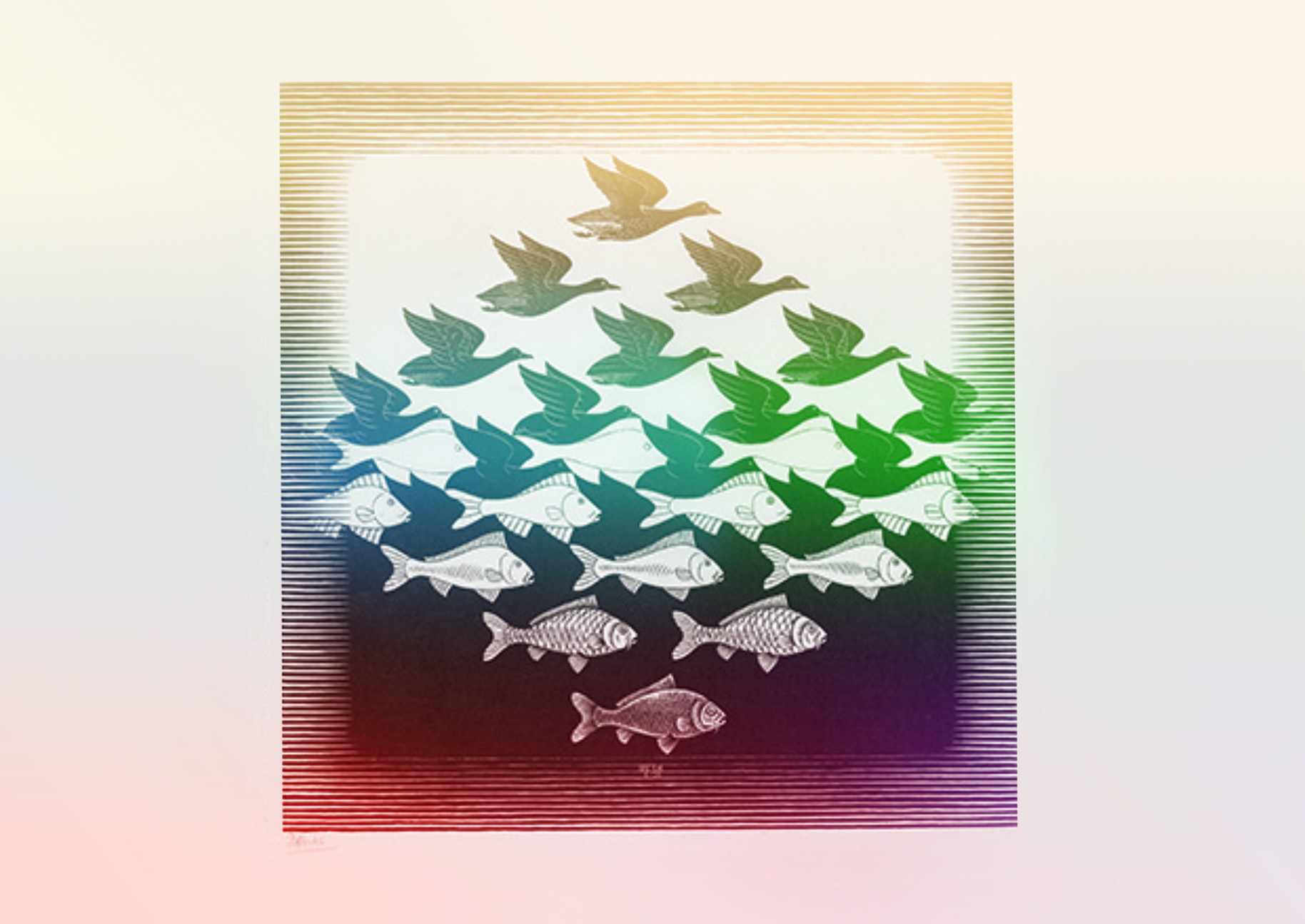 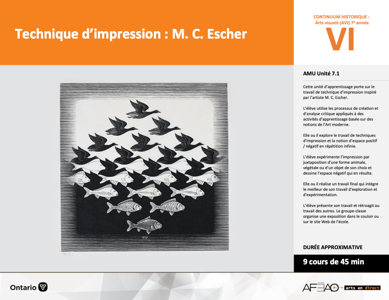 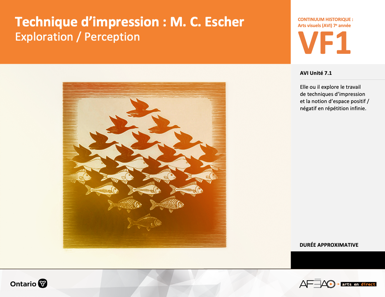 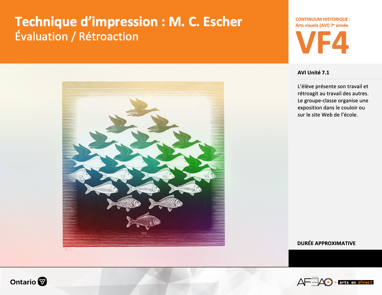 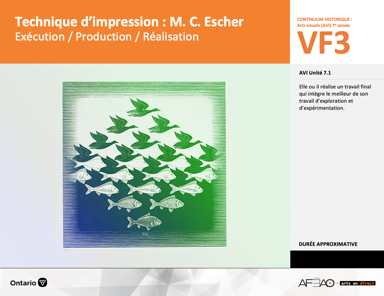 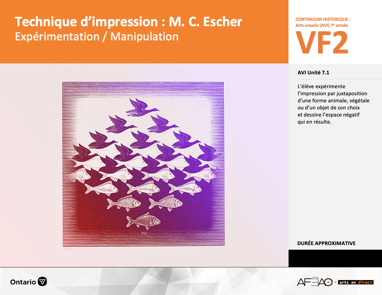 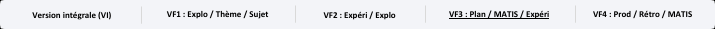 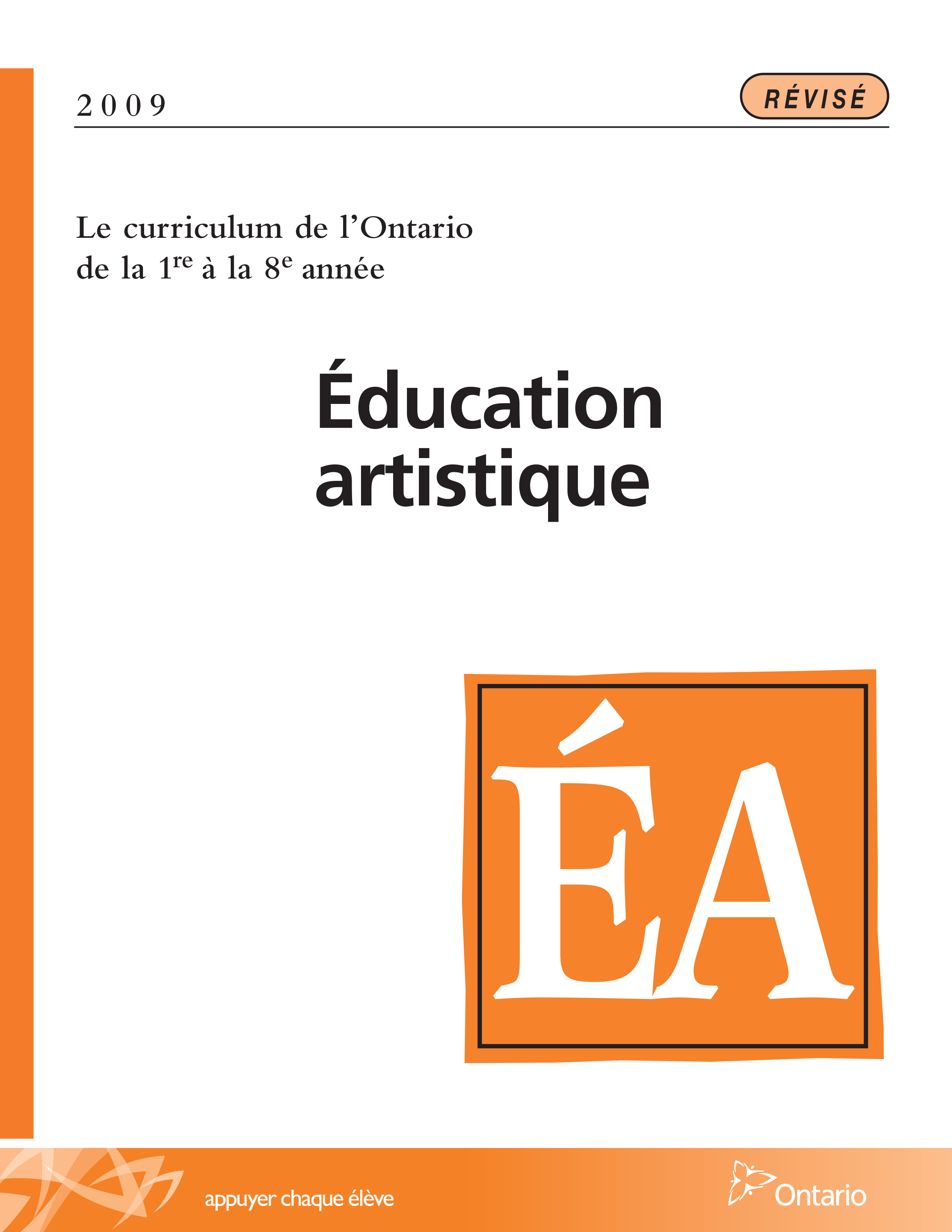 Table des matières Description Liste des attentes et contenusArt visuels - 7e annéeTableau des fondements théoriques à l’étudeArt visuels - 7e annéeDéroulementÉvaluation / RétroactionDescriptionCette unité d’apprentissage porte sur le travail de technique d’impression inspiré par l’artiste M. C. Escher. L’élève utilise les processus de création et d’analyse critique appliqués à des activités d’apprentissage basée sur des notions de l’Art moderne. Elle, il ou iel explore le travail de techniques d’impression et la notion d’espace positif / négatif en répétition infinie. L’élève expérimente l’impression par juxtaposition d’une forme animale, végétale ou d’un objet de son choix et dessine l’espace négatif qui en résulte. Elle, il ou iel réalise un travail final qui intègre le meilleur de son travail d’exploration et d’expérimentation. L’élève présente son travail et rétroagit au travail des autres. Le groupe-classe organise une exposition dans le couloir ou sur le site Web de l’école.Description de chaque étape du déroulement VF (fragmentée) VF4 : Évaluation / RétroactionL’élève présente son travail et rétroagit au travail des autres. Le groupe-classe organise une exposition dans le couloir ou sur le site Web de l’école.Liste des attentes et contenus À la fin de la 7e année, l’élève doit pouvoir :ARTS VISUELSAttentes :B1. produire diverses œuvres en deux ou trois dimensions en appliquant les fondements à l’étude et en suivant le processus de création artistique. B2. communiquer son analyse et son appréciation de diverses œuvres d’art en utilisant les termes justes et le processus d’analyse critique. B3. expliquer la dimension sociale et culturelle des arts visuels ainsi que les fondements à l’étude dans diverses œuvres d’art d’hier et d’aujourd’hui, provenant d’ici et d’ailleurs.CONTENUS D’APPRENTISSAGEPour satisfaire aux attentes, l’élève doit pouvoir :Production et expression B1.1 recourir au processus de création artistique pour réaliser diverses œuvres d’art. B1.3 élaborer des œuvres en utilisant une variété d’éléments clés, de principes esthétiques et de techniques pour créer une illusion optique.B1.4 utiliser des techniques complexes dans la création de ses propres œuvres. Analyse et appréciationB2.1 recourir au processus d’analyse critique pour analyser et apprécier diverses œuvres d’art. B2.3 exprimer de différentes façons son appréciation d’œuvres d’arts visuels contemporaines.Connaissance et compréhensionB3.1 commenter l’utilisation de techniques et d’éléments clés créant des effets particuliers.  Tableau des fondements théoriques à l’étudeDéroulementÉvaluation / RétroactionMatériel, outil, équipementPrévoyez utiliser :Grille d’évaluation sommative unité 7.1 – linogravure (voir : TECHIMPR_VF4_Annexe1).Grille d’observation du travail des élèves (voir : TECHIMPR_VF1_Annexe2).Prévoyez distribuer :Fiche technique (voir : TECHIMPR_VF4_Annexe2).  Enseignante / Enseignant  Invitez les élèves à exposer leur travail final autour de la classe.Modelez un commentaire proactif pour chaque travail et invitez quelques élèves d’en faire autant.Remplissez l’Annexe 1 intitulée : Grille d’évaluation sommative unité 7.1 – linogravure (voir : TECHIMPR_VF4_Annexe1) à l’aide des résultats d’évaluation sommative accumulés tout le long du processus de création (étapes du déroulement pédagogique) et de l’Annexe 2 intitulée : 
Grille d’observation du travail des élèves (voir : TECHIMPR_VF1_Annexe2).Distribuez l’évaluation sommative à l’écrit et rencontrez l’élève pour expliquer l’évaluation au besoin.ÉlèvePrésente ton travail et émets des commentaires proactifs au sujet du travail des autres. Révise ta grille d’évaluation sommative et pose des questions à ton enseignant ou enseignantes au besoin.EXPOSITIONEnseignante / EnseignantAnimez une discussion sur le concept d’exposition pour sonder les connaissances et les habiletés techniques en lien avec le montage d’une exposition 
(p. ex., lien entre les travaux, fiche technique – mention –, sélection du lieu d’exposition, artiste d’inspiration, technique d’impression – linogravure –).Visitez le lieu d’exposition (p. ex., corridor, entrée de l’école, site Web de l’école).Préparez la séquence des travaux aux fins de présentation (p. ex., en lien avec la couleur, les animaux, les objets, selon le principe de répétition 
ou de contraste) et déterminez avec le groupe-classe si les matrices seront aussi exposées, si oui, comment.Présentez exemple de fiche technique à partir de l’Annexe 2 intitulée : Fiche technique (voir : TECHIMPR_VF4_Annexe2) et invitez les élèves 
à préparer la leur (p. ex., nom, titre de l’œuvre et date d’exécution, matériaux, dimensions, au sujet du travail final – commentaire succinct de l’élève).Dans le cas d’une exposition dans l’école, démontrez la façon de préparer le verso du travail d’impression aux fins d’affichage (p. ex., ruban cache, 
où au verso, distance entre les morceaux, nombre de morceaux de ruban).Élève Participe à la discussion à partir de ton vécu (p. ex., ses propres expositions, expositions vues en galeries ou musées).Fournis des idées par rapport au lieu d’exposition, à la séquence de présentation des travaux et aux renseignements portant sur l’artiste d’inspiration 
et de la linogravure.Rédige la fiche technique de ton travail à partir de l’Annexe 2 intitulée : Fiche technique (voir : TECHIMPR_VF4_Annexe2).DOCUMENTS D’ACCOMPAGNEMENTTECHIMPR_VF4_Annexe1TECHIMPR_VF4_Annexe2TECHIMPR_VF1_Annexe2ART VISUELS 
FONDEMENTS À L’ÉTUDE 7E ANNÉEART VISUELS 
FONDEMENTS À L’ÉTUDE 7E ANNÉEART VISUELS 
FONDEMENTS À L’ÉTUDE 7E ANNÉEART VISUELS 
FONDEMENTS À L’ÉTUDE 7E ANNÉEART VISUELS 
FONDEMENTS À L’ÉTUDE 7E ANNÉEART VISUELS 
FONDEMENTS À L’ÉTUDE 7E ANNÉEART VISUELS 
FONDEMENTS À L’ÉTUDE 7E ANNÉEÉléments clésÉléments clésÉléments clésÉléments clésÉléments clésÉléments clésÉléments clésÉléments clésÉléments clésÉléments clésÉléments clésÉléments clésÉléments clésÉléments clésÉléments clésÉléments clésÉléments clésÉléments clésÉléments clésÉléments clésÉléments clésÉléments clésÉléments clésLigneLigneFormeFormeFormeCouleurCouleurCouleurCouleurCouleurCouleurCouleurTextureTextureTextureTextureEspaceEspaceEspaceEspaceEspaceEspaceEspace•••type
direction
qualité•••••géométrique
organique
composée
symétrique, asymétrique
volumegéométrique
organique
composée
symétrique, asymétrique
volume•
•
•
•
•
•primaire, secondaire
nuance
chaude, froide, neutre
monochrome, complémentaire
roue chromatique
analogue primaire, secondaire
nuance
chaude, froide, neutre
monochrome, complémentaire
roue chromatique
analogue primaire, secondaire
nuance
chaude, froide, neutre
monochrome, complémentaire
roue chromatique
analogue primaire, secondaire
nuance
chaude, froide, neutre
monochrome, complémentaire
roue chromatique
analogue primaire, secondaire
nuance
chaude, froide, neutre
monochrome, complémentaire
roue chromatique
analogue primaire, secondaire
nuance
chaude, froide, neutre
monochrome, complémentaire
roue chromatique
analogue •
••
•qualité
luminositéqualité
luminosité•••••dimension
plan
perspective linéaire à un point de fuite
valeur
centre d’intérêtdimension
plan
perspective linéaire à un point de fuite
valeur
centre d’intérêtdimension
plan
perspective linéaire à un point de fuite
valeur
centre d’intérêtdimension
plan
perspective linéaire à un point de fuite
valeur
centre d’intérêtdimension
plan
perspective linéaire à un point de fuite
valeur
centre d’intérêtdimension
plan
perspective linéaire à un point de fuite
valeur
centre d’intérêtPrincipe esthétiquePrincipe esthétiquePrincipe esthétiquePrincipe esthétiquePrincipe esthétiqueForme de représentation et techniqueForme de représentation et techniqueForme de représentation et techniqueForme de représentation et techniqueForme de représentation et techniqueForme de représentation et techniqueForme de représentation et techniqueForme de représentation et techniqueForme de représentation et techniqueForme de représentation et techniqueForme de représentation et techniqueForme de représentation et techniqueForme de représentation et techniqueForme de représentation et techniqueForme de représentation et techniqueForme de représentation et techniqueForme de représentation et techniqueForme de représentation et technique•••••contraste
répétition
variété
équilibre
unitécontraste
répétition
variété
équilibre
unitécontraste
répétition
variété
équilibre
unitécontraste
répétition
variété
équilibre
unité•
•
•
•
•
•dessin : dessin de contours
peinture : lavis, lavis avec sel, détrempe
impression : linogravure
collage : découpage
sculpture : pâte à modeler, mosaïque, neige
animation : argile, logiciel, ordinateurdessin : dessin de contours
peinture : lavis, lavis avec sel, détrempe
impression : linogravure
collage : découpage
sculpture : pâte à modeler, mosaïque, neige
animation : argile, logiciel, ordinateurdessin : dessin de contours
peinture : lavis, lavis avec sel, détrempe
impression : linogravure
collage : découpage
sculpture : pâte à modeler, mosaïque, neige
animation : argile, logiciel, ordinateurdessin : dessin de contours
peinture : lavis, lavis avec sel, détrempe
impression : linogravure
collage : découpage
sculpture : pâte à modeler, mosaïque, neige
animation : argile, logiciel, ordinateurdessin : dessin de contours
peinture : lavis, lavis avec sel, détrempe
impression : linogravure
collage : découpage
sculpture : pâte à modeler, mosaïque, neige
animation : argile, logiciel, ordinateurdessin : dessin de contours
peinture : lavis, lavis avec sel, détrempe
impression : linogravure
collage : découpage
sculpture : pâte à modeler, mosaïque, neige
animation : argile, logiciel, ordinateurdessin : dessin de contours
peinture : lavis, lavis avec sel, détrempe
impression : linogravure
collage : découpage
sculpture : pâte à modeler, mosaïque, neige
animation : argile, logiciel, ordinateurdessin : dessin de contours
peinture : lavis, lavis avec sel, détrempe
impression : linogravure
collage : découpage
sculpture : pâte à modeler, mosaïque, neige
animation : argile, logiciel, ordinateurdessin : dessin de contours
peinture : lavis, lavis avec sel, détrempe
impression : linogravure
collage : découpage
sculpture : pâte à modeler, mosaïque, neige
animation : argile, logiciel, ordinateurdessin : dessin de contours
peinture : lavis, lavis avec sel, détrempe
impression : linogravure
collage : découpage
sculpture : pâte à modeler, mosaïque, neige
animation : argile, logiciel, ordinateurdessin : dessin de contours
peinture : lavis, lavis avec sel, détrempe
impression : linogravure
collage : découpage
sculpture : pâte à modeler, mosaïque, neige
animation : argile, logiciel, ordinateurdessin : dessin de contours
peinture : lavis, lavis avec sel, détrempe
impression : linogravure
collage : découpage
sculpture : pâte à modeler, mosaïque, neige
animation : argile, logiciel, ordinateurdessin : dessin de contours
peinture : lavis, lavis avec sel, détrempe
impression : linogravure
collage : découpage
sculpture : pâte à modeler, mosaïque, neige
animation : argile, logiciel, ordinateurdessin : dessin de contours
peinture : lavis, lavis avec sel, détrempe
impression : linogravure
collage : découpage
sculpture : pâte à modeler, mosaïque, neige
animation : argile, logiciel, ordinateurdessin : dessin de contours
peinture : lavis, lavis avec sel, détrempe
impression : linogravure
collage : découpage
sculpture : pâte à modeler, mosaïque, neige
animation : argile, logiciel, ordinateurdessin : dessin de contours
peinture : lavis, lavis avec sel, détrempe
impression : linogravure
collage : découpage
sculpture : pâte à modeler, mosaïque, neige
animation : argile, logiciel, ordinateurdessin : dessin de contours
peinture : lavis, lavis avec sel, détrempe
impression : linogravure
collage : découpage
sculpture : pâte à modeler, mosaïque, neige
animation : argile, logiciel, ordinateur